ЗАЯВЛЕНИЕо включении сведений в Национальный реестр специалистов в области инженерных изысканий и архитектурно-строительного проектирования1.	Сведения о заявителе:1.1.	Фамилия, имя, отчество:__________________________________________________	_____________________________________________________________________________(в соответствии с документом, удостоверяющим личность)1.2.	Дата и место рождения ___________________________________________________(в соответствии с документом, удостоверяющим личность)1.3.	Наименование документа, удостоверяющего личность ________________________1.4.	Серия и номер документа, удостоверяющего личность ________________________1.5.	Дата выдачи документа, удостоверяющего личность __________________________1.6.	Кем выдан документ, удостоверяющий личность __________________________________________________________________________________________________________1.7.	Код подразделения (при наличии) __________________________________________1.8.	Страховой номер индивидуального лицевого счета____________________________1.9.	Адрес электронной почты (при наличии): ____________________________________1.10.	Контактный телефон: _____________________________________________________1.11.	Адрес постоянного места жительства (регистрации) Заявителя: __________________________________________________________________________________________________(почтовый индекс, субъект Российской Федерации, район, город, внутригородское муниципальное образование, улица, дом, корпус, квартира)1.12.	Адрес для направления Заявителю почтовой корреспонденции:___________________________________________________________________________________________________________________________________________________________________________(почтовый индекс, субъект Российской Федерации, район, город, внутригородское муниципальное образование,улица, дом, корпус, квартира)2.	Сведения о наличии у заявителя высшего образования по профессии, специальности или направлению подготовки в области строительства:2.1.	Наименование документа о высшем образовании: _______________________________________________________________________________________________________2.2.	Серия и номер: __________________	2.3.	Дата выдачи:	__________________2.4.	Номер бланка (при наличии): _____________________________________________	2.5.	Наименование образовательного учреждения, выдавшего документ о высшем образовании, на момент выдачи документа: _____________________________________________________________________________________________________________________2.6.	Место нахождения образовательного учреждения на момент выдачи документа: __________________________________________________________________________________________________________________________________________________________(страна, регион, населенный пункт)2.7.	Специальность (направление подготовки, профессия): _________________________2.8.	Специализация (при наличии):_____________________________________________	2.9.	Квалификация:__________________________________________________________	2.10.	Дата присвоения квалификации: ___________________________________________	3.	Сведения о повышении заявителем своей квалификации:3.1.	Наименование документа:	________________________________________________3.2.	Серия и номер:___________________	3.3.	Дата выдачи:	__________________3.4.	Номер бланка (при наличии): _____________________________________________	3.5.	Наименование образовательного учреждения, выдавшего документ о повышении квалификации: ___________________________________________________________________________________________________________________________________________3.6.	Место нахождения образовательного учреждения:_________________________________________________________________________________________________________(страна, регион, населенный пункт)3.7.	Наименование курса повышении квалификации:_____________________________	4.	Сведения о наличии у заявителя, не являющегося гражданином Российской Федерации, разрешения на работу (для иностранных граждан):4.1.	Наименование документа, предоставляющего право на осуществление трудовой деятельности на территории Российской Федерации:_______________________________	4.2.	Серия и номер: _______________________    4.3.	Дата выдачи:	_____________4.3.	Наименование органа, выдавшего документ: _____________________________________________________________________________________________________________5.        Вид осуществляемых Заявителем работ:______________________________________________________________________________(организация выполнения работ по инженерным изысканиям, по подготовке проектной документации)Подписывая настоящее заявление, я,_____________________________________________________________________________	(фамилия, имя, отчество)в соответствии с требованиями статьи 9 и на основании пунктов 1 и 2 части 1 статьи 6 Федерального закона от 27 июля 2006 г. № 152-ФЗ «О персональных данных» для достижения целей Ассоциации саморегулируемых организаций общероссийской негосударственной некоммерческой организации – общероссийского межотраслевого объединения работодателей «Национальное объединение саморегулируемых организаций, основанных на членстве лиц, выполняющих инженерные изыскания, и саморегулируемых организаций, основанных на членстве лиц, осуществляющих подготовку проектной документации» (далее – Объединение), предусмотренных Градостроительным кодексом Российской Федерации, Уставом Объединения, даю свое согласие на обработку Объединением, а также членом Объединения - ________ (наименование СРО) моих персональных данных для формирования общедоступных источников персональных данных - Национального реестра специалистов в области инженерных изысканий и архитектурно-строительного проектирования, включая сбор, систематизацию, накопление, хранение, уточнение (обновление, изменение), распространение (передачу _______ (наименование СРО) моих персональных данных Объединению, опубликования* на официальном интернет сайте Объединения) и уничтожение моих следующих персональных данных: фамилия, имя, отчество, реквизиты документов, удостоверяющих личность; ИНН; адрес электронной почты; номер телефона; адрес регистрации, почтовый адрес; сведения об образовании и повышении квалификации; сведения о квалификации; сведения о стаже работы; сведения о разрешении на работу; иные сведения, предоставленные мною для внесения сведений обо мне в Национальный реестр специалистов в области инженерных изысканий и архитектурно-строительного проектирования, включая информацию о реквизитах документов, содержащих вышеперечисленные сведения.Заверяю об отсутствии у меня непогашенной или неснятой судимости за совершение умышленного преступления.Подписывая настоящее заявление, я заверяю, что сведения, изложенные в данном заявлении, а также прилагаемые к нему документы являются достоверными.Подписывая настоящее заявление, я также уведомлен о том, что поданные мною заявление, документы и материалы считаются полученными Объединением в день поступления таких документов Объединению от _______ (наименование СРО).  * На официальном сайте Объединения размещению подлежат следующие сведения:1) фамилия, имя, отчество (при наличии) физического лица;2) вид осуществляемых физическим лицом работ (организация выполнения работ по инженерным изысканиям, по подготовке проектной документации);3) дата принятия решения о включении сведений о физическом лице в Национальный реестр специалистов или решения об исключении сведений о таком физическом лице из Национального реестра специалистов;4) идентификационный номер Специалиста.Перечень прилагаемых документов:Дата подписания заявления: «___» _______________ 20__  г. _______________________                   __________________________________________________________(личная подпись заявителя) 		(фамилия, имя, отчество прописью)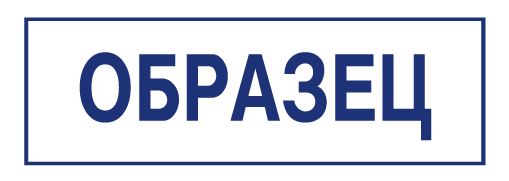 Ассоциация саморегулируемых организаций общероссийская негосударственная некоммерческая организация – общероссийское межотраслевое объединение работодателей «Национальное объединение саморегулируемых организаций, основанных на членстве лиц, выполняющих инженерные изыскания, и саморегулируемых организаций, основанных на членстве лиц, осуществляющих подготовку проектной документации»Наименование документаКол-во листов12345678910